LEWISHAM ARTHOUSE EQUAL OPPORTUNITIES FORMLewisham Arthouse is committed to recruiting and retaining a diverse and representative artist membership and staff. The information provided on this form  will be treated as strictly confidential and used only to ensure that our recruitment process is being carried out fairly and in a non-discriminatory way. This form will be stored separately from your application.  Completing this form is optional. 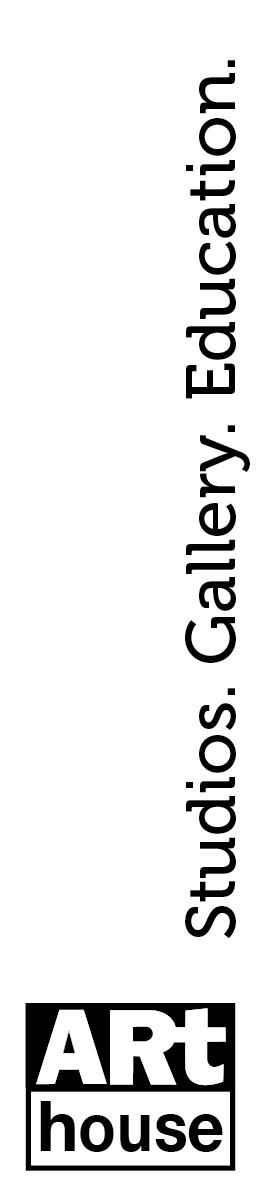 Age 					Please tick oneEthnicity or ethnic group	    						Please tick oneGender identity  			Please tick oneSexual orientation  		Please tick oneDo you consider yourself to have a disability?  Yes / No / Prefer not to say Under the Equality Act 2010, a person has a disability 'if they have a physical or mental impairment, and the impairment has a substantial and long-term adverse effect on his or her ability to carry out normal day-to-day activities'. Please note, information on this form will only be used for monitoring purposes. If you have specific access requirements, please contact  allocations@lewishamarthouse.org.ukDo you have dependents or caring responsibilities? Yes / No / Prefer not to say This can include children, or other people who rely on you for care.Whilst aged 16 or under, were you at any time eligible for free school meals, or entitled to equivalent state support? 
Yes / No / Prefer not to say 18 – 25 	26 – 30	31 – 4142 – 5556 and abovePrefer not to sayAsian/Asian British	IndianBangladeshiChineseAny other Asian backgroundBlack/Black BritishAfricanCaribbeanAny other Black backgroundDual or multiple heritageWhite and Black CaribbeanWhite and Black AfricanWhite and AsianAny other dual or multiple heritageWhiteBritishIrishGypsy, Irish Traveller or RomaAny other white backgroundOther ArabLatin AmericanAny other ethnic group Not knownPrefer not to sayFemaleMaleNon-binaryOther	Prefer not to say Bisexual 	GayHeterosexual	LesbianOtherPrefer not to say 